В Томской области юные и взрослые пешеходы приняли участие в световозвращающих инсталляцияхВечерние прогулки для жителей села Молчаново регулярно собирают десятки детей и взрослых, - в преддверии одного из важнейших праздников - День России автоинспекторы, совместно с родительским патрулем, предложили им принять участие в световозвращающих инсталляциях.Используя мобильные баннеры с надписями «Россия, Светись!», выполненными из световозвращающего материала, семейные пары, взрослые и дети сделали фото, получили полезные аксессуары от полицейских и оценили видимость пешехода на темной дороге.Сотрудники полиции поздравили пешеходов с праздником, призвали соблюдать требования и рекомендации безопасного поведения на дорогах, а взрослых - стать достойным примером для младших.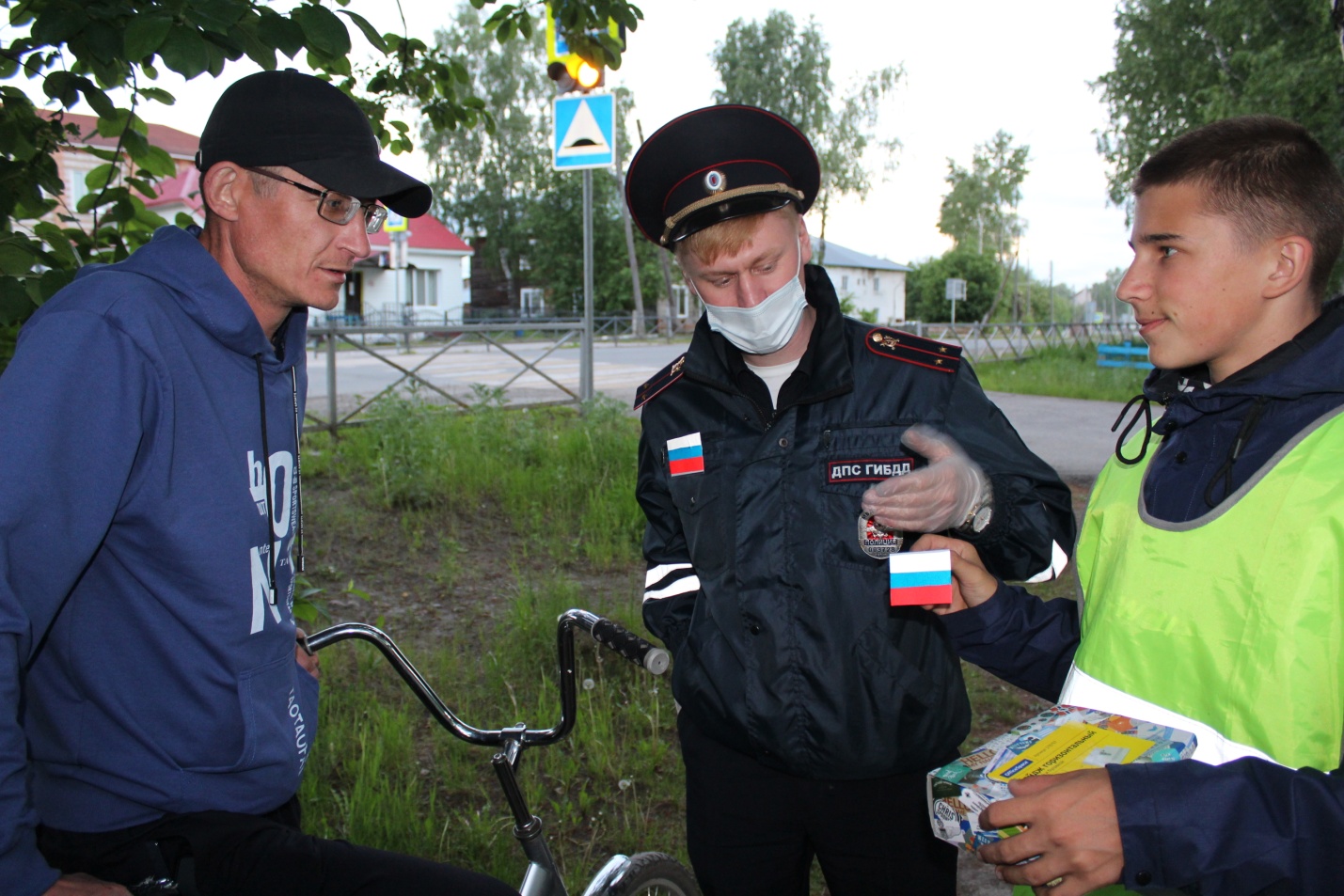 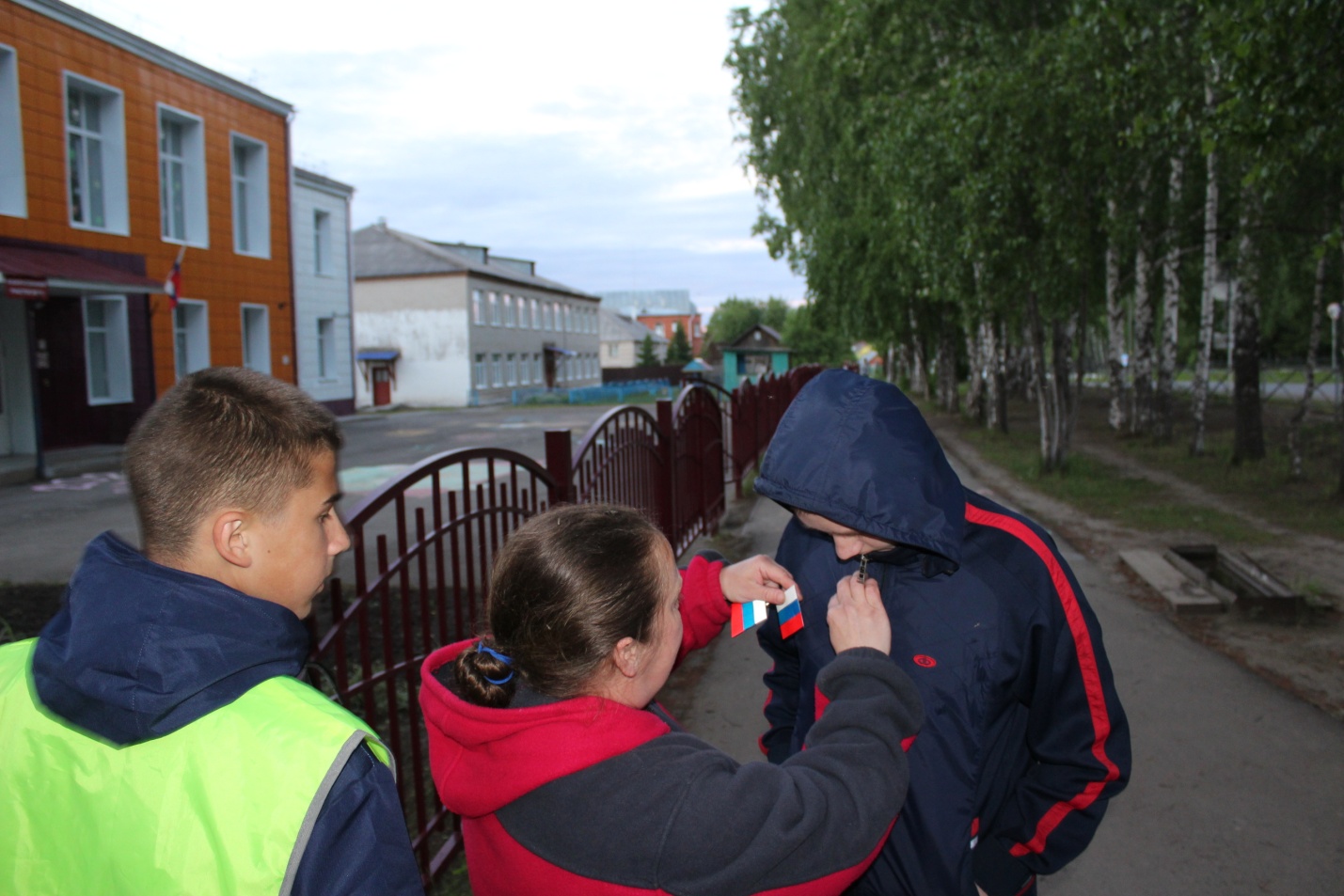 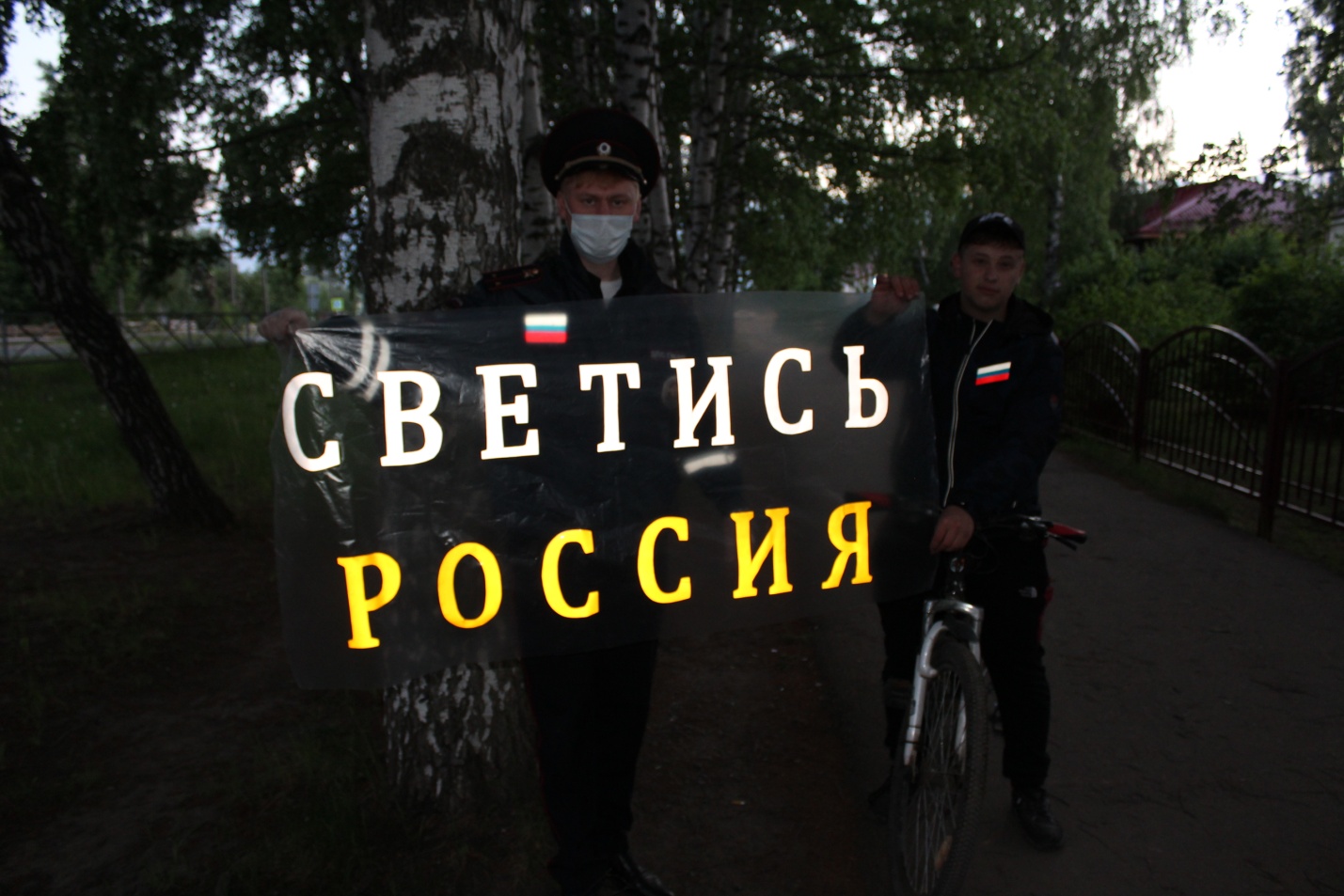 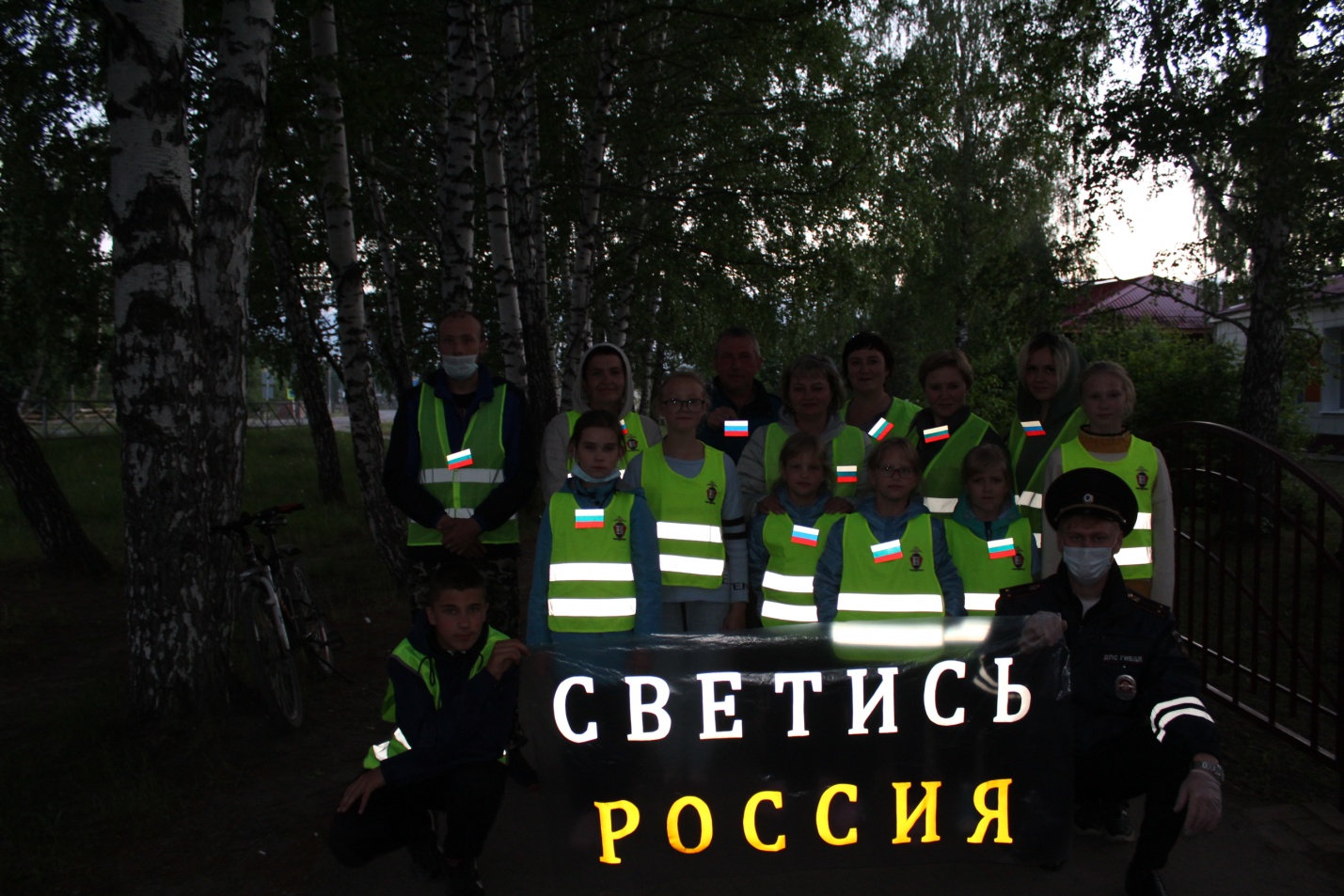 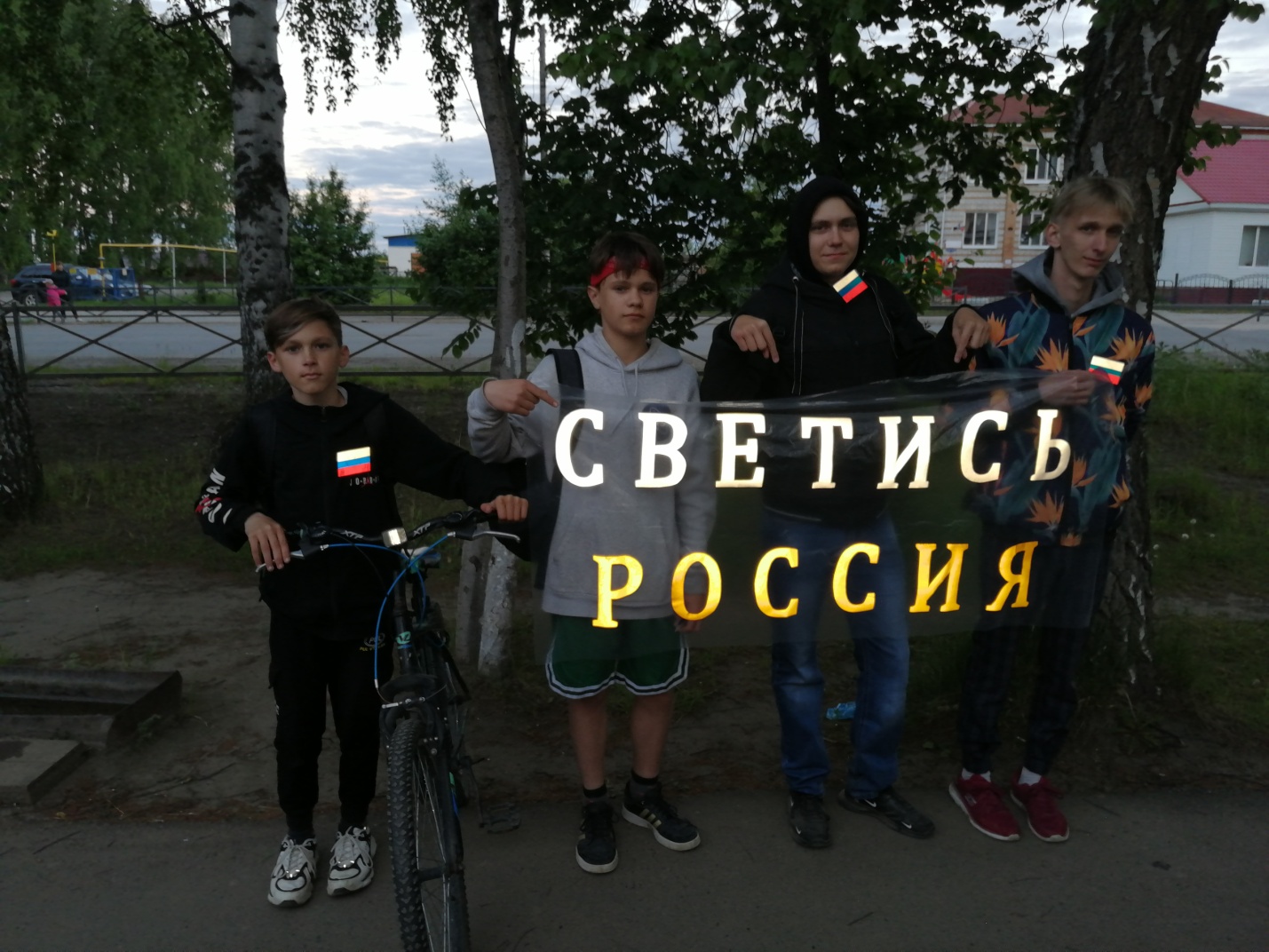 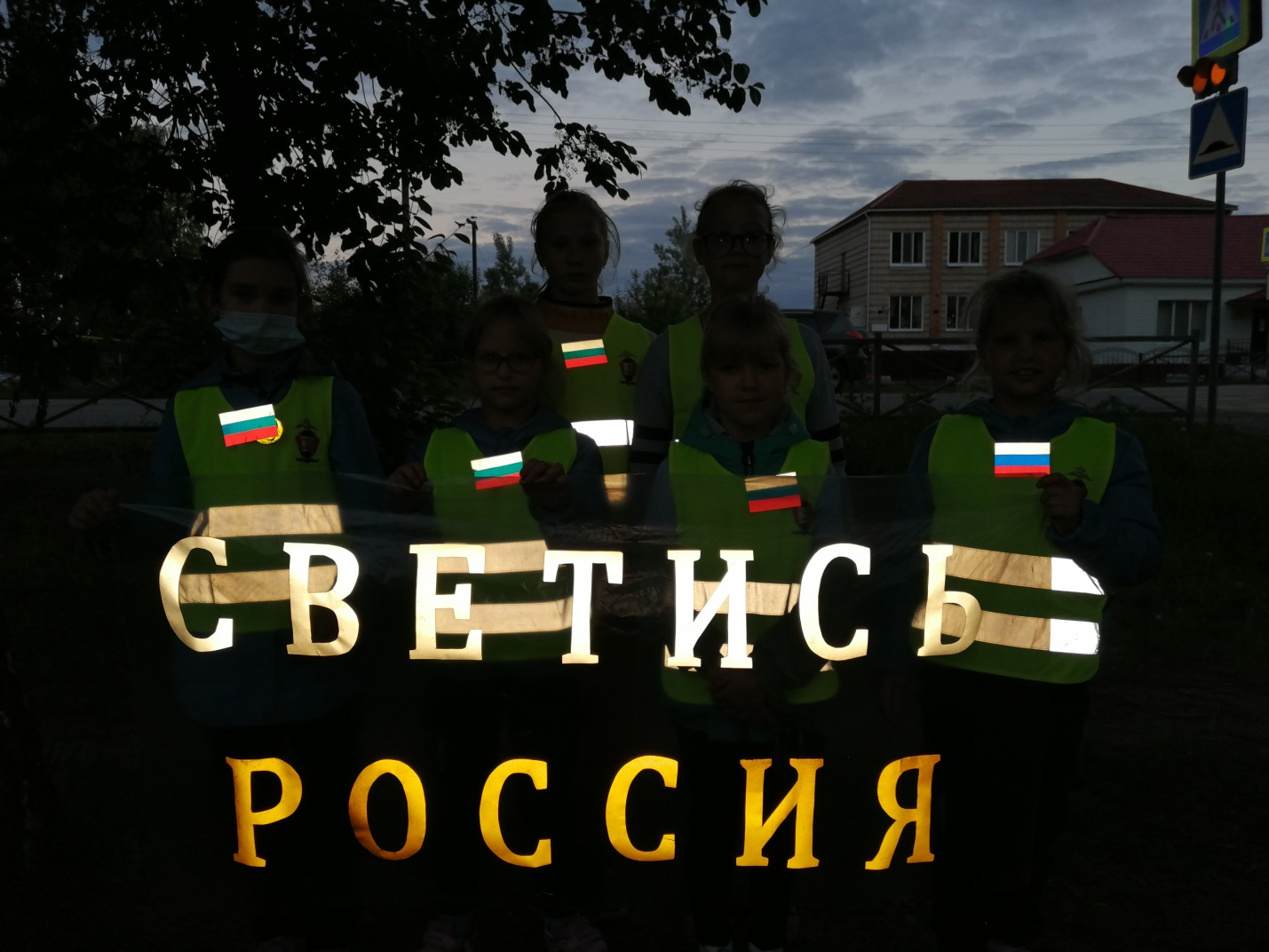 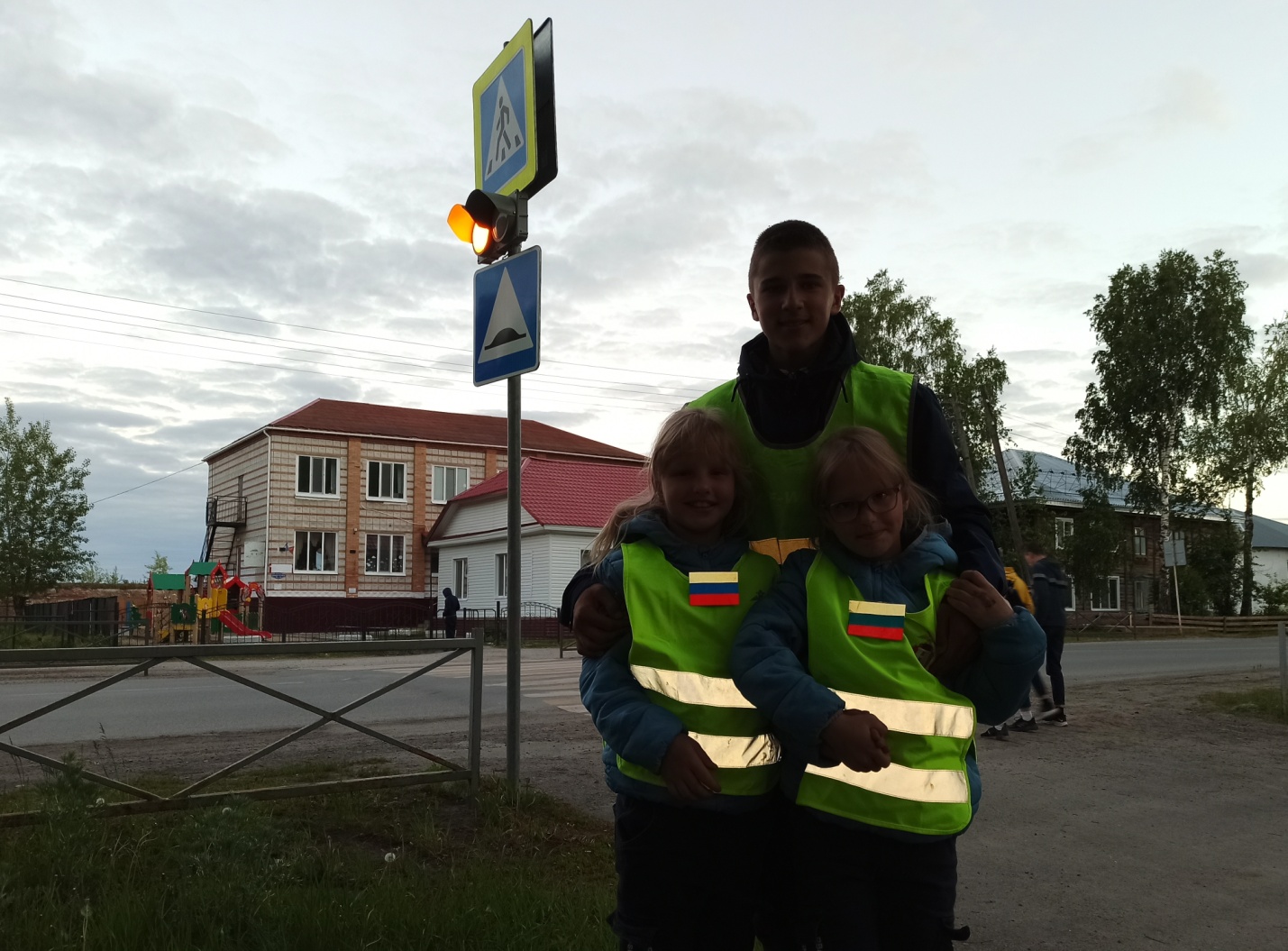 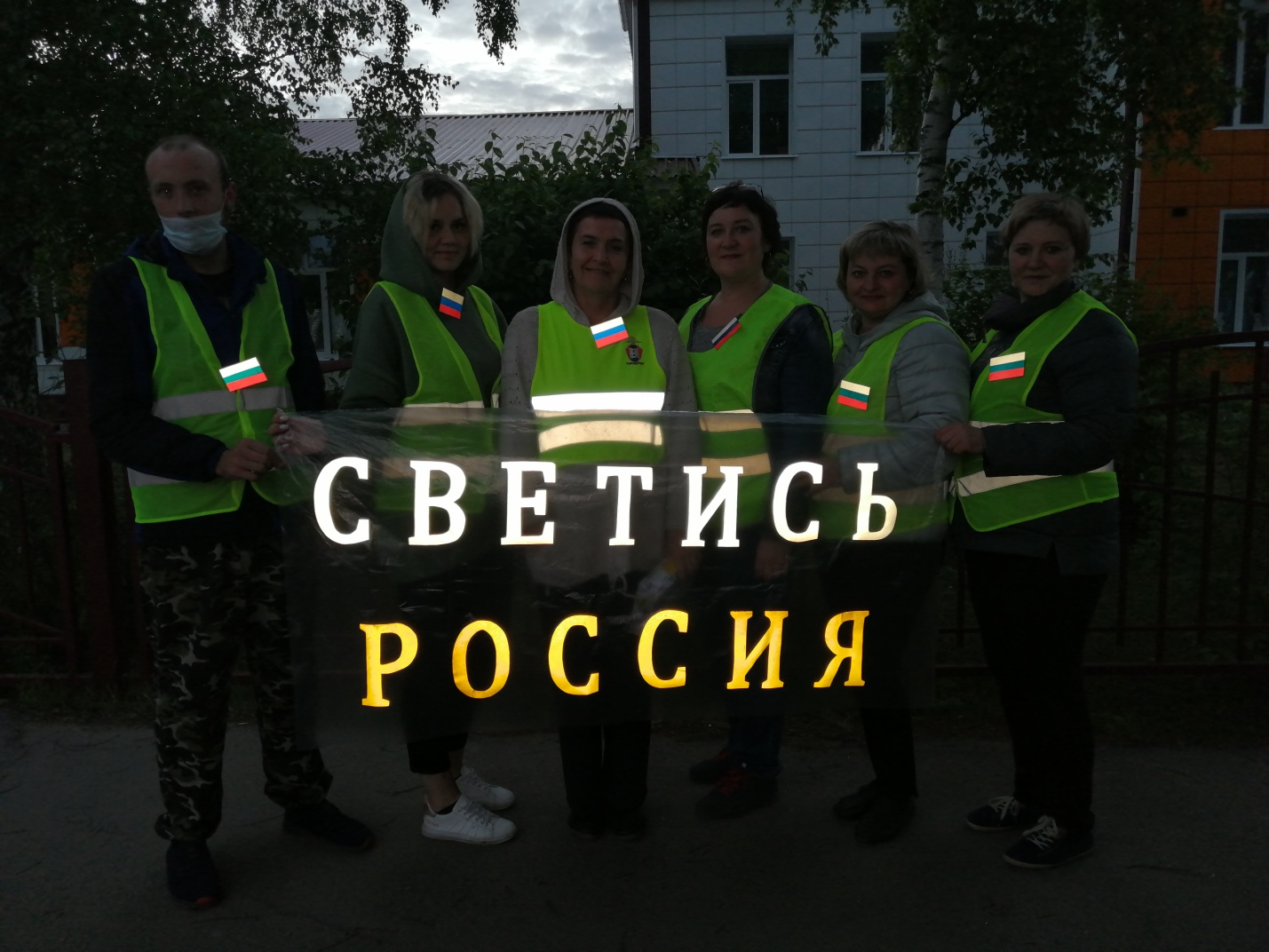 